Additional file1: Questionnaire for parents of their children’s daily playing (English version)* *Persian, Azerbaijani, Russian, German and Arabic versions are available from the corresponding author on reasonable requestThe demographic situationHow many children do you have?Who do you think your children are willing to play with (possible for more than one option)? ☐ peers (other children in the facility)☐ Sisters or brothers☐ Children care department or other volunteersThe existing environment of the accommodationYou find there is (see options as below) space in this building for your children’s playing (e.g., playroom):☐ no space                 ☐ too small         ☐ either too big or too small       ☐ enough space              ☐ too big    You find there is (see options as below) space beside this building for your children’s playing (e.g., playground):☐ no space                 ☐ too small         ☐ either too big or too small       ☐ enough space              ☐ too big    You find there is (see options as below) space in parks/playgrounds for your children’s playing:☐ no space                 ☐ too small         ☐ either too big or too small       ☐ enough space              ☐ too big    How long do your children play outside every day?☐less than half an hour                ☐less than one hour                ☐ 1 to 2 hours              ☐ moreThe neighbourhoodWhere (e.g. on the way to school) do your children like to stay in the neighbourhood? (Please show it on the map)? Do you think the neighbourhood is safe?☐yes                ☐no               ☐not sure Do you think the neighbourhood is friendly?☐yes                ☐no               ☐not sureEveryday life conditionsA typical day for your childrenCould you help me to describe the timeline of your children every day (Please fill it with the time range number, for example, 10 to 10:30)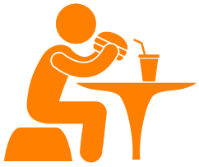 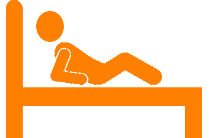 ☐ Wake up ☐ Breakfast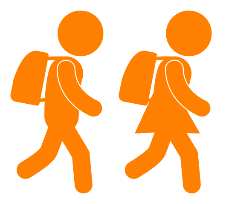 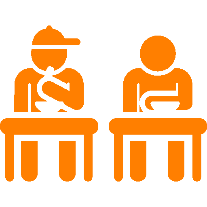 ☐ School☐ Lunch☐ Afternoon playing☐ Afternoon tea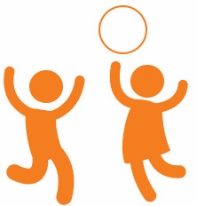 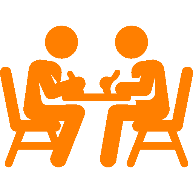 ☐ Workshop☐Dinner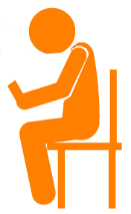 ☐ Evening playing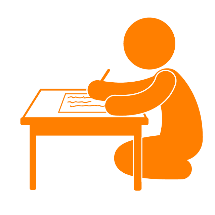 ☐ Phone time☐Homework☐ Housework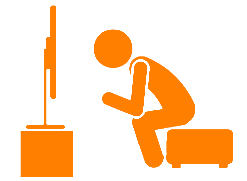 ☐ TV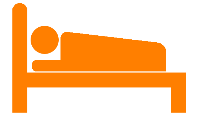 ☐ Go to bedThank you so much for helping!